Обґрунтування сівозміни на навчально – дослідних земельних ділянках (НДЗД) Національного еколого – натуралістичного центру учнівської молодіСівозміна -це науково обґрунтоване чергування сільськогосподарських культур і парів у часі  й на території або тільки у часі. Чергування у часі – це щорічна або періодична зміна культур і чистого пару на конкретно взятому полі. Чергування на території означає, що земельний масив сівозміни поділений на полях, де щороку (почергово) вирощуються культури. На кожному полі вони чергуються в часі.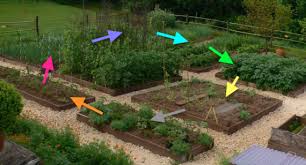 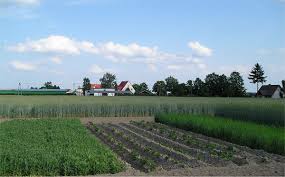 Залежно від реакції на повторне вирощування культури поділяються на такі групи:дуже чутливі, урожайність, яких у повторних посівах або при частому поверненні на попереднє місце різко знижується (цукрові буряки, льон-довгунець, соняшник);середньо чутливі, урожайність, яких при повторному вирощуванні знижується мало і при відповідній технології їх можна вирощувати два роки підряд (озимі зернові, овес, ячмінь);малочутливі, здатні забезпечувати досить високий урожай протягом кількох років при повторному вирощуванні (бавовник, тютюн, картопля, коноплі, кукурудза, рис).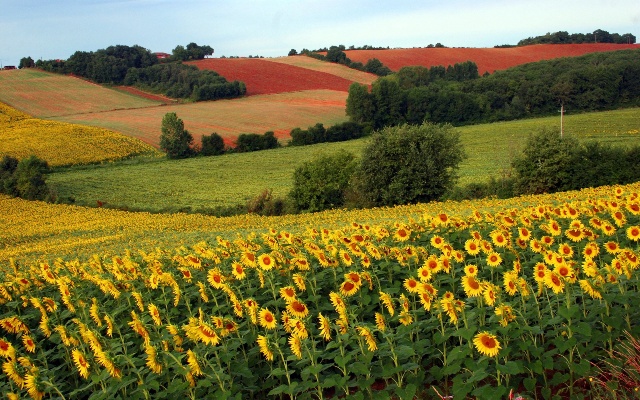 Планування сівозміни.Структура посівних площ – це відношення площ посівів різних сільськогосподарських культур і чистих парів, виражене у відсотках до загальної площі сівозміни.Схема сівозміни на НДЗД№ поляКультура    % 1. Б/Т (конюшина, люцерна)10    Б/Т (конюшина, люцерна)          103.             Огірок 104.    Картопля105.Капуста                          106.  Цибуля                 107.            Жито108.Картопля 109.  Кукурудза           1010.           Гарбуз                                          10Ротація сівозміни – це період, протягом якого сільськогосподарські культури і пар проходять через кожне поле послідовно, за передбаченою схемою.Ротаційна таблицяПопередник – це культура або пар, які займали дане поле в попередньому році.Кращі попередники.Капуста - озима пшениця, картопля рання, цибуля ріпчаста, огірок, помідори,однорічні трави, кукурудза на силос;Огірок - багаторічні трави, капуста, горох, люпин на силос, однорічні трави, кукурудза;Помідори - огірки, цибуля, озима пшениця, зеленні, кукурудза, капуста;Коренеплідні столові -  огірки, рання картопля, озима пшениця, горох, помідори, капуста;Горох овочевий, квасоля - огірки, цибуля, помідори, озимі зернові, столові коренеплоди;Баклажани, перець - огірки, цибуля, горох, озима пшениця, багаторічні трави, капуста;Цибуля ріпчаста, часник - озима пшениця, огірки, рання картопля помідори.Пар – це поле, на якому протягом певного періоду не вирощують сільськогосподарські культури і утримують у чистому від бур’янів стані.
Зайнятий пар – це рано звільнені від культурних рослин поля, де не тільки можна провести обробіток ґрунту, але й створити сприятливі умови для вирощування наступних культур.Сидеральний пар – це поле, яке засівають бобовими та іншими рослинами (люпин, середела, буркун білий, гірчиця тощо) для заорювання на зелене добриво.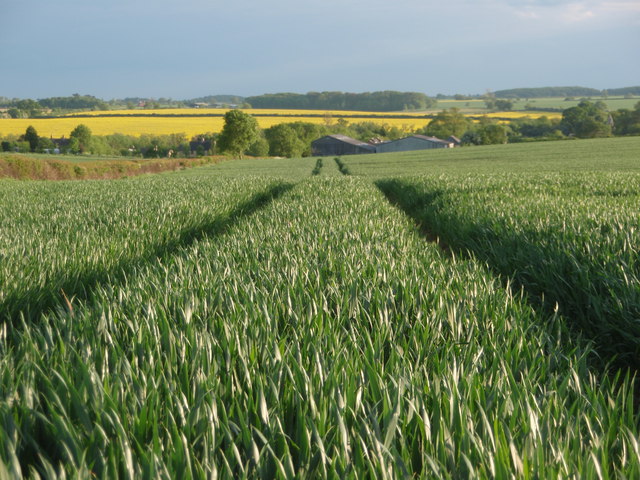 Сидеральний парПричини чергування культур у сівозміні:хімічні основи сівозміни, або вплив правильного чергування культур на умови живлення рослин;фізичні основи сівозміни, або вплив правильного чергування культур на агрофізичні властивості та вологість ґрунту;біологічні основи сівозміни, або вплив правильного чергування культур на зменшення забур’яненості сільськогосподарських культур, кількість шкідників та збудників хвороб;економічні основи сівозмін, або організаційно-господарське їх значення.Схема сівозміни – це перелік сільськогосподарських культур і парів у порядку їх чергування в сівозміні.Збірними називаються поля, в яких окремо вирощуються дві і більше сільськогосподарських культур.Повторними називається культури, які вирощувалися на одному і тому ж полі понад 2 роки підряд.Беззмінна культура – це сільськогосподарська культура, яку тривалий час вирощують на одному полі поза сівозміною.Монокультура – це єдина сільськогосподарська культура, яку вирощують у господарстві.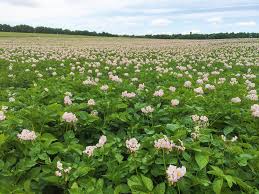 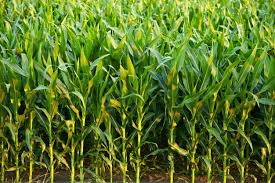 Монокультура (картопля)Безмінна культура (кукурудза)Збірне поле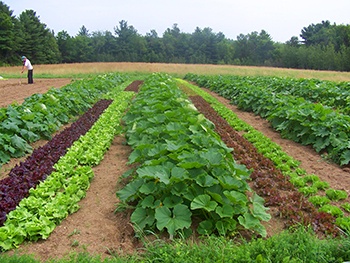 ПЛАН РОЗМІЩЕННЯ ПОЛІВСІВОЗМІНИ НА 2020 РІКПлан робіт на НДЗД НА2020 рік       РокиПоля202020212022202320241Б/ТГарбузКукурудзаКартопляЖито2Б/ТБ/ТГарбузКукурудзаКартопля3ОгірокБ/ТБ/ТГарбузКукурудза4КартопляОгірокБ/ТБ/ТГарбуз5КапустаКартопляОгірокБ/ТБ/Т6ЦибуляКапустаКартопляОгірокБ/Т7ЖитоЦибуляКапустаКартопляОгірок8КартопляЖитоЦибуляКапустаКартопля9КукурудзаКартопляЖитоЦибуляКапуста10ГарбузКукурудзаКартопляЖитоЦибуляКонюшинаГарбузКартопляОгірок МоркваЦибуляТеплі грядки розумаЛюцернаСелекційно-генетична ділянкаКолекціяс/гкультурСуницяКапустаКукурудзаКартопля Озиме житоМісяцьперелік запланованих робітперелік запланованих робітперелік запланованих робітперелік запланованих робітСічень1.1.Ремонт парникових рам;Ремонт парникових рам;Січень2.2.Заготівля біологічного палива (гною) для НДЗД, парників, попелу та інших добрив;Заготівля біологічного палива (гною) для НДЗД, парників, попелу та інших добрив;Січень3.3.Проведення очищення насіння культур та перевірка їх наПроведення очищення насіння культур та перевірка їх наСіченьсхожість;схожість;Січень4.4.Придбання агрохімікатів; Придбання агрохімікатів; Січень5.5.Проведення стратифікації насіння;Проведення стратифікації насіння;Січень6.6.Пророщування батату;Пророщування батату;Січень7.7.Заготівля ящиків для розсади;Заготівля ящиків для розсади;Січень8.8.Удобрення польової сівозміни;Удобрення польової сівозміни;Січень9.9.Завезення біологічного палива (гною) на парник.Завезення біологічного палива (гною) на парник.Лютий1.1.Розігрівання біологічного палива, набивання парників та підготовка їх до посіву;Розігрівання біологічного палива, набивання парників та підготовка їх до посіву;Лютий2.2.Проведення посіву у посівні ящики або парники ранньої, цвітної, савойської, брюссельської, червоноголової капусти, перцю, баклажанів;Проведення посіву у посівні ящики або парники ранньої, цвітної, савойської, брюссельської, червоноголової капусти, перцю, баклажанів;Лютий3.3.Висівання овочевих культур;Висівання овочевих культур;Лютий4.4.Підготовка горщечків і встановленняПідготовка горщечків і встановленняЛютийїх у теплиці для пікірування сіянців капусти;їх у теплиці для пікірування сіянців капусти;Лютий5.5.Заготівля органічних та мінеральних добрив, придбанняЗаготівля органічних та мінеральних добрив, придбанняЛютийотрутохімікатів для боротьби з шкідниками і хворобами овочевих культур;отрутохімікатів для боротьби з шкідниками і хворобами овочевих культур;Лютий6.6.Придбання городнього інвентаря, ремонт наявного;Придбання городнього інвентаря, ремонт наявного;Лютий7.7.Яровизація насіння овочевих культур;Яровизація насіння овочевих культур;Лютий8.8.Висівання в пікіровочні ящики стратифікованого гібридного насіння для подальшої селекції суниці.Висівання в пікіровочні ящики стратифікованого гібридного насіння для подальшої селекції суниці.ЛютийБерезень1.1.1.Проведення посіву на розсаду насіння середньої капусти, помідорів, баклажанів, перцю, селери;Березень2.2.2.Підготовка контейнерів для пікірування розсади;Березень3.3.3.Закриття вологи на ділянках шляхом боронування абоБерезеньрозпушування граблями, плоскорізом;Березень4.4.4.Висадження насінників овочевих культур;Березень5.5.5.Внесення на ділянки гною, торфу та інших добрив;Березень6.6.6.Закладання та пророщування бульб картоплі, батату;Березень7.7.7.Підготовка та яровизація картоплі в теплиці для прискореного розмноження цінних сортів;Березень8.8.8.Відкриття багаторічних овочевих культур, в залежності від погодних умов;Березень9.9.9.Підготовка етикетажу НДЗД.Квітень1.1.1.Висаджування в другій декаді у відкритий ґрунт ранньої, головчастої, цвітної, червоноголової, савойської, брюссельської капусти і кольрабі;Квітень2.2.2.Висів у відкритий ґрунт насіння моркви, редиски, щавлю, цибулі, гороху, салату, шпинату, пастернаку;Квітень3.3.3.Висадження цибулі-сіянки і часнику зубками;Квітень4.4.4.Садіння насінників овочевих культур;Квітень5.5.5.Проведення розпушування сходів підзимових і ранніх весняних посівів;Квітень6.6.6.Внесення в ґрунт органічних і мінеральних добрив,Квітеньпомелу;Квітень7.7.7.Розпушування міжрядь і внесення добрив на ділянкахКвітеньбагаторічних овочевих культур (ревеню, цибулі-батуну, щавлю);Квітень8.8.8.Обробіток ґрунту;Квітень9.9.9.Висівання у горщечки насіння огірків, кавунів, динь, кабачків для вирощування розсади;Квітень     10.     10.     10.Почати садіння ранніх сортів картоплі;Квітень11.11.11.Висівання на ділянках пізньої капусти для одержання розсади;Квітень     12.     12.     12.Висадка батату.КвітеньТравень1.Висаджування розсади ранніх помідорів, середньоїВисаджування розсади ранніх помідорів, середньоїВисаджування розсади ранніх помідорів, середньоїТравенькапусти, баклажанів перцю;капусти, баклажанів перцю;капусти, баклажанів перцю;Травень2.Висаджування розсади середніх і пізніх помідорів, пізньоїВисаджування розсади середніх і пізніх помідорів, пізньоїВисаджування розсади середніх і пізніх помідорів, пізньоїТравенькапусти;капусти;капусти;Травень3.Посів моркви і буряків для зимового зберігання;Посів моркви і буряків для зимового зберігання;Посів моркви і буряків для зимового зберігання;Травень4.Розпушування ґрунту на ділянках з морквою, цибулею,Розпушування ґрунту на ділянках з морквою, цибулею,Розпушування ґрунту на ділянках з морквою, цибулею,Травеньранньою, капустою, столовими буряками;ранньою, капустою, столовими буряками;ранньою, капустою, столовими буряками;Травень5.Збір урожаю ревеню, цибулі-пера, щавлю, редиски, салатуЗбір урожаю ревеню, цибулі-пера, щавлю, редиски, салатуЗбір урожаю ревеню, цибулі-пера, щавлю, редиски, салатуТравеньі проведення посіву другого строку цих культур;і проведення посіву другого строку цих культур;і проведення посіву другого строку цих культур;Травень6.Підготовка ґрунту для посіву і садіння огірків, квасолі,Підготовка ґрунту для посіву і садіння огірків, квасолі,Підготовка ґрунту для посіву і садіння огірків, квасолі,Травеньбаштанних культур;баштанних культур;баштанних культур;Травень7.Посів і садіння їх горщечковою розсадою і насінням;Посів і садіння їх горщечковою розсадою і насінням;Посів і садіння їх горщечковою розсадою і насінням;Травень8.Прорив буряків, моркви, цибулі, петрушки з одночаснимПрорив буряків, моркви, цибулі, петрушки з одночаснимПрорив буряків, моркви, цибулі, петрушки з одночаснимТравеньрозпушуванням міжрядь;розпушуванням міжрядь;розпушуванням міжрядь;Травень9.Пересаджування редиски на насіння;Пересаджування редиски на насіння;Пересаджування редиски на насіння;Травень10.Висадження у відкритий ґрунт розсади;Висадження у відкритий ґрунт розсади;Висадження у відкритий ґрунт розсади;Травень11.Підживлення ранніх овочевих культур;Підживлення ранніх овочевих культур;Підживлення ранніх овочевих культур;Травень12.Вживання заходів по захисту овочевих рослин від земельної блохита інших шкідників;Вживання заходів по захисту овочевих рослин від земельної блохита інших шкідників;Вживання заходів по захисту овочевих рослин від земельної блохита інших шкідників;Травень13.Висадження розсади пізніх помідорів;Висадження розсади пізніх помідорів;Висадження розсади пізніх помідорів;Травень14.Вирощування огірків, помідорів у парниках, після вибирання розсади;Вирощування огірків, помідорів у парниках, після вибирання розсади;Вирощування огірків, помідорів у парниках, після вибирання розсади;Травень15.Проводять регулярний полив, розпушення міжрядь, знищення    бур'янів.Проводять регулярний полив, розпушення міжрядь, знищення    бур'янів.Проводять регулярний полив, розпушення міжрядь, знищення    бур'янів.ЧервеньВисаджування розсади пізньої капусти;Висаджування розсади пізньої капусти;Висаджування розсади пізньої капусти;ЧервеньПізній посів огірків;Пізній посів огірків;Пізній посів огірків;Червень3.Проведення розпушування міжрядь і виполюванняПроведення розпушування міжрядь і виполюванняПроведення розпушування міжрядь і виполюванняЧервеньбур'янів на посівах овочевих культур і картоплі, небур'янів на посівах овочевих культур і картоплі, небур'янів на посівах овочевих культур і картоплі, неЧервеньдопускаючи утворення корки;допускаючи утворення корки;допускаючи утворення корки;Червень     4.Підживлення всіх культур;Підживлення всіх культур;Підживлення всіх культур;Червень5.Організація захисту рослин;Організація захисту рослин;Організація захисту рослин;Червень6.Вибіркове збирання ранніх овочів;Вибіркове збирання ранніх овочів;Вибіркове збирання ранніх овочів;Червень7.Просушування і ремонт погребів і підвалів, овочесховищ;Просушування і ремонт погребів і підвалів, овочесховищ;Просушування і ремонт погребів і підвалів, овочесховищ;Червень8.8.Провести зелене підв'язування.Провести зелене підв'язування.Липень1.1.Висівання насіння редьки зимової;Висівання насіння редьки зимової;Липень2.2.Продовження догляду за овочевими культурами іПродовження догляду за овочевими культурами іЛипенькартоплею (розпушування, знищення бур'янів,картоплею (розпушування, знищення бур'янів,Липеньпідживлення, поливання і підгортання рослин, боротьба зіпідживлення, поливання і підгортання рослин, боротьба зіЛипеньшкідниками і хворобами;шкідниками і хворобами;Липень3.3.Збір урожаю ранніх овочів;Збір урожаю ранніх овочів;Липень4.4.Заготівля дернової землі для парників і виготовлення горщечків;Заготівля дернової землі для парників і виготовлення горщечків;Липень5.5.Закладання нової компостної ями.Закладання нової компостної ями.Серпень1.1.Продовження збирання врожаю, облік урожаю;Продовження збирання врожаю, облік урожаю;Серпень2.2.Догляд за пізніми посівами овочевих культур;Догляд за пізніми посівами овочевих культур;Серпень3.3.Збір і об молочення насінників буряків, моркви, кропу, салату;Збір і об молочення насінників буряків, моркви, кропу, салату;Серпень4.4.Посів кропу, салату, редиски для осіннього використання,Посів кропу, салату, редиски для осіннього використання,Серпеньа цибулі-батуну, щавлю і петрушки для весняногоа цибулі-батуну, щавлю і петрушки для весняногоСерпеньспоживання;споживання;Серпень5.5.Дезинфекція погребів, підвалів та інших сховищ;Дезинфекція погребів, підвалів та інших сховищ;Серпень6.6.Сушіння різної зелені і овочів для зимового споживання;Сушіння різної зелені і овочів для зимового споживання;Вересень1.1.Збирання помідорів, огірків, перцю;Збирання помідорів, огірків, перцю;Вересень2.2.Закладання на дозрівання незрілих бурих помідорів;Закладання на дозрівання незрілих бурих помідорів;Вересень3.3.Обмолочення, очищення і просушування насінняОбмолочення, очищення і просушування насінняВересеньовочевих культур;овочевих культур;Вересень4.4.Підготовка етикеток для насіння с\г культур;Підготовка етикеток для насіння с\г культур;Вересень5.5.Збір баштанових культур;Збір баштанових культур;Вересень6.6.Збір картоплі;Збір картоплі;Вересень7.7.Збір і обмолочування урожаю квасолі і гороху;Збір і обмолочування урожаю квасолі і гороху;Вересень8.8.Удобрення гноєм, торфом, мінеральними добривами і перекопування звільнених площ.Удобрення гноєм, торфом, мінеральними добривами і перекопування звільнених площ.Жовтень1.1.Збір і сортування коренеплодів;Збір і сортування коренеплодів;Жовтень2.2.Закладання зібраної, перебраної і просушеної продукції на зберігання;Закладання зібраної, перебраної і просушеної продукції на зберігання;Жовтень3.3.Висаджування під зиму часнику;Висаджування під зиму часнику;Жовтень4.4.Заготівля перегною, торфу, дернової землі;Заготівля перегною, торфу, дернової землі;Жовтень5.5.Збір пізніх сортів с/г. культур;Збір пізніх сортів с/г. культур;Жовтень6.6.Викопування насінників, складання їх на зберігання.Викопування насінників, складання їх на зберігання.Листопад1.1.Очищення та ремонт парників;Очищення та ремонт парників;Листопад2.2.Закінчення збирання пізніх сортів капусти; Закінчення збирання пізніх сортів капусти; Листопад3.3.Очищення НДЗД від будь-яких рослинних решток;Очищення НДЗД від будь-яких рослинних решток;Листопад4.4.Внесення добрив;Внесення добрив;Листопад5.5.Висів під зиму холодостійких культур моркви, петрушки, кропу, салату, пастернаку, цибулі та інших;Висів під зиму холодостійких культур моркви, петрушки, кропу, салату, пастернаку, цибулі та інших;Листопад6.6.Утеплення погребів, підвалів та інших сховищУтеплення погребів, підвалів та інших сховищГрудень1.1.Заготівля гною, пташиного посліду;Заготівля гною, пташиного посліду;Грудень2.2.Ремонт парникових рам та інвентаря;Ремонт парникових рам та інвентаря;Грудень3.3.Перевірка овочевих культур на схожість;Перевірка овочевих культур на схожість;Грудень4.4.Складання плану сівби овочевих культур на наступнийСкладання плану сівби овочевих культур на наступнийГруденьрік;рік;Грудень5.5.Спостереження за зберіганням овочів у погребіСпостереження за зберіганням овочів у погребі